ПОЛОЖЕНИЕ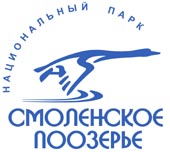 о проведении областных творческих конкурсовв рамках акции «Покормите птиц!»2019 - 2020 гг.1. Общие положенияНастоящие конкурсы проводятся на территории Смоленской области в рамках акции «Покормите птиц!».Организатор конкурсов: Федеральное государственное бюджетное учреждение «Национальный парк «Смоленское Поозерье».2. Цели и задачи:Привлечение внимания общественности к проблемам зимующих птиц Смоленского региона. Охрана и защита птиц в зимний период, повышение уровня экологической активности населения.3. Участники акции и условия участияВ акции могут принять участие воспитанники дошкольных учреждений, школьники 1-11 классов, учащиеся учреждений дополнительного образования детей, коллективы (кружки, клубы, классы и т.д.).Для участия в акции предоставляются работы, отвечающие ее целям и задачам, соответствующие требованиям, изложенным в данном положении.4. Сроки и порядок проведения конкурсов: с 18 ноября 2019г.  по 1 февраля 2020г.5. Для участия предложено 2 детских конкурса.5.1. Литературно-художественный конкурс «Зимний день глазами птицы».На конкурс принимаются работы, состоящие из двух частей: рисунка и рассказа от лица зимующей птицы, связанных между собой одной темой - о жизни птиц в холодное время года и о том, как помочь пернатым перенести зимний период. Оцениваться будет совокупность художественной и литературной составляющих. Отдельно рисунки и отдельно сочинения на конкурс не принимаются. Требования к литературным работам:Работа  должна быть самостоятельной и индивидуальной; Содержание должно соответствовать теме конкурса;Объем работы не должен превышать более 2-х печатных листов.Требования к рисункам:рисунки должны быть связаны с темой литературной работой;размер листа – не более 20х30 см (формат А4);не принимаются рисунки в электронном виде;рисунок должен быть самостоятельной и индивидуальной работой ребенка;каждая работа должна быть обязательно подписана с обратной стороны:Общие требования: отдельно рисунки и отдельно сочинения на конкурс не принимаются; рисунок и сочинение должны быть связаны одной темой, составлять единое целое; рисунок и сочинение должны быть созданы одним автором, коллективные работы к участию в конкурсе не принимаются. 
5.2. Конкурс аппликаций «Птицы за моим окном».Конкурсная работа должна представлять собой законченное произведение с изображением зимующих птиц и отвечать следующим требованиям.Формы представления работ:Работа должна соответствовать заявленной тематике.Работа может быть выполнена из любого материала (фетр, бумага, ткань и т.п.).Работа должна быть самостоятельной и индивидуальной.Размер листа- не более формата А4.
Внимание! К работам должна быть приложена информация с указанием: фамилии, имени автора, возраста, места учебы (школа, класс) и точного домашнего адреса, телефона для связи. На детских работах подписи должны размещаться на обратной стороне.6.  Организация конкурсовРаботы, присланные для участия в конкурсах не возвращаются.Авторские права на созданные в рамках акции работы сохраняются за их создателями при соблюдении условия ненарушения авторских прав третьих лиц. Организаторы акции оставляют право использовать их по завершении акции в целях экологического просвещения населения (размещение на сайте национального парка, в газете «Поозерье», создание методических рекомендаций для педагогов, формирование рекламных проспектов, буклетов, листовок, организация выставок и т.п.) с обязательной ссылкой на авторов.  Подача работ на конкурс означает согласие авторов и их законных представителей с условиями конкурса.7.  Подведение итогов конкурсовОценка работ участников акции осуществляется членами жюри с 5 по 20 февраля 2020 года. Победители конкурсов награждаются ценными подарками и дипломами. Списки победителей будут опубликованы в газете «Поозерье», а также вывешены на сайте национального парка www.poozerie.ruРаботы должны быть представлены не позднее 1 февраля 2020 года в Отдел по образованию муниципального образования «Демидовский район» 